COLEGIO EMILIA RIQUELMEGUIA DE APRENDIZAJE EN CASA ACTIVIDAD VIRTUAL SEMANA DEL 19 AL 23 DE OCTUBRECOLEGIO EMILIA RIQUELMEGUIA DE APRENDIZAJE EN CASA ACTIVIDAD VIRTUAL SEMANA DEL 19 AL 23 DE OCTUBRECOLEGIO EMILIA RIQUELMEGUIA DE APRENDIZAJE EN CASA ACTIVIDAD VIRTUAL SEMANA DEL 19 AL 23 DE OCTUBRE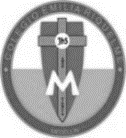 Asignatura: Ciencias NaturalesGrado:   4°Docente: Estefanía LondoñoDocente: Estefanía LondoñoMiércoles, 21 de octubre del 2020   Agenda virtual: Socialización de los órganos. Clase virtual 12:00am)Jueves, 22 de octubre del 2020   Agenda virtual: Los sistemas en los seres humanos.  (Clase virtual 12:00am)                           Escritura en el cuaderno. Varios órganos se agrupan en sistemas y realizan una función coordinadamente. Los sistemas son: Sistema Circulatorio: Se encarga de movilizar distintas sustancias por el organismo como el agua y desechos producidos en las células evitando que sean perjudiciales para el cuerpo.  Sistema digestivo: Se encarga de transformar los alimentos que consumimos aprovechando lo que es útil para el cuerpo como los nutrientes y desechando lo que no sirve. Sistema respiratorio: Esta formado por las vías respiratorias y los pulmones. Sistema muscular: Se encarga de mover nuestras extremidades y hacer funcionar algunos órganos como el corazón. Sistema Óseo: Se encarga de darle al cuerpo soporte y protección de algunos órganos. https://youtu.be/RKvz9DsZSLw 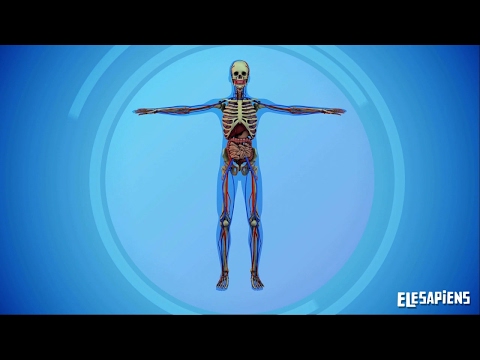 Viernes, 23 de Octubre del 2020   Agenda virtual:  Taller evaluativo. 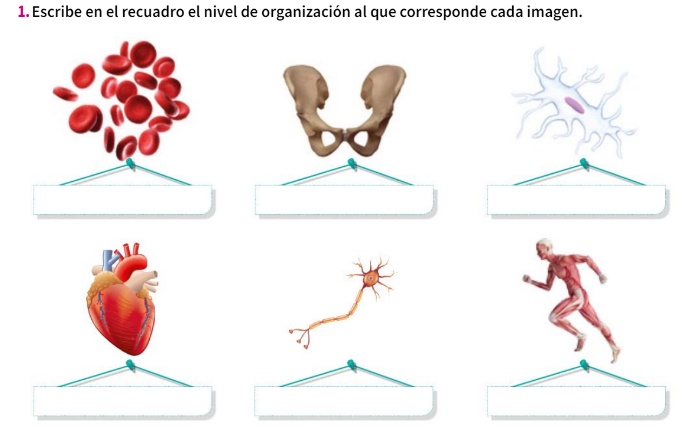 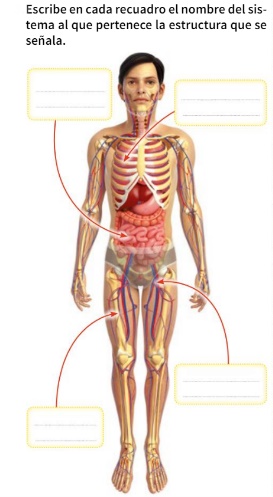 OJO por favor realiza el envío de las evidencias a tiempo. Miércoles, 21 de octubre del 2020   Agenda virtual: Socialización de los órganos. Clase virtual 12:00am)Jueves, 22 de octubre del 2020   Agenda virtual: Los sistemas en los seres humanos.  (Clase virtual 12:00am)                           Escritura en el cuaderno. Varios órganos se agrupan en sistemas y realizan una función coordinadamente. Los sistemas son: Sistema Circulatorio: Se encarga de movilizar distintas sustancias por el organismo como el agua y desechos producidos en las células evitando que sean perjudiciales para el cuerpo.  Sistema digestivo: Se encarga de transformar los alimentos que consumimos aprovechando lo que es útil para el cuerpo como los nutrientes y desechando lo que no sirve. Sistema respiratorio: Esta formado por las vías respiratorias y los pulmones. Sistema muscular: Se encarga de mover nuestras extremidades y hacer funcionar algunos órganos como el corazón. Sistema Óseo: Se encarga de darle al cuerpo soporte y protección de algunos órganos. https://youtu.be/RKvz9DsZSLw Viernes, 23 de Octubre del 2020   Agenda virtual:  Taller evaluativo. OJO por favor realiza el envío de las evidencias a tiempo. Miércoles, 21 de octubre del 2020   Agenda virtual: Socialización de los órganos. Clase virtual 12:00am)Jueves, 22 de octubre del 2020   Agenda virtual: Los sistemas en los seres humanos.  (Clase virtual 12:00am)                           Escritura en el cuaderno. Varios órganos se agrupan en sistemas y realizan una función coordinadamente. Los sistemas son: Sistema Circulatorio: Se encarga de movilizar distintas sustancias por el organismo como el agua y desechos producidos en las células evitando que sean perjudiciales para el cuerpo.  Sistema digestivo: Se encarga de transformar los alimentos que consumimos aprovechando lo que es útil para el cuerpo como los nutrientes y desechando lo que no sirve. Sistema respiratorio: Esta formado por las vías respiratorias y los pulmones. Sistema muscular: Se encarga de mover nuestras extremidades y hacer funcionar algunos órganos como el corazón. Sistema Óseo: Se encarga de darle al cuerpo soporte y protección de algunos órganos. https://youtu.be/RKvz9DsZSLw Viernes, 23 de Octubre del 2020   Agenda virtual:  Taller evaluativo. OJO por favor realiza el envío de las evidencias a tiempo. Miércoles, 21 de octubre del 2020   Agenda virtual: Socialización de los órganos. Clase virtual 12:00am)Jueves, 22 de octubre del 2020   Agenda virtual: Los sistemas en los seres humanos.  (Clase virtual 12:00am)                           Escritura en el cuaderno. Varios órganos se agrupan en sistemas y realizan una función coordinadamente. Los sistemas son: Sistema Circulatorio: Se encarga de movilizar distintas sustancias por el organismo como el agua y desechos producidos en las células evitando que sean perjudiciales para el cuerpo.  Sistema digestivo: Se encarga de transformar los alimentos que consumimos aprovechando lo que es útil para el cuerpo como los nutrientes y desechando lo que no sirve. Sistema respiratorio: Esta formado por las vías respiratorias y los pulmones. Sistema muscular: Se encarga de mover nuestras extremidades y hacer funcionar algunos órganos como el corazón. Sistema Óseo: Se encarga de darle al cuerpo soporte y protección de algunos órganos. https://youtu.be/RKvz9DsZSLw Viernes, 23 de Octubre del 2020   Agenda virtual:  Taller evaluativo. OJO por favor realiza el envío de las evidencias a tiempo. 